السيرة الذاتية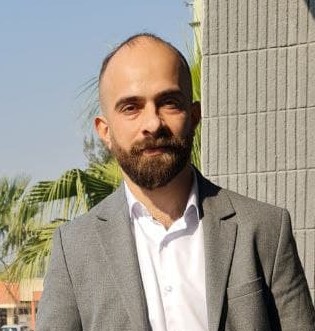 معلومات الشخصية: الاسم : محمد تحسين جمال الهاشميالمواليد: 1987 الموصلتحصيل الدراسي:خريج معهد الفنون الجميلة، قسم الفنون التشكيلية ( رسم ) ، (2008) موصلخريج كلية الفنون الجميلة ، قسم الفنون التشكيلية ( نحت ) ، (2014 ) جامعة الموصلخريج ماجستير كلية الفنون الجميلة جامعة بابل ( نحت ) ، (2021 )معيد في كلية الفنون الجميلة 2016 جامعة الموصلالمشاركات: عضو جمعية الفنانين العراقيين فرع نينوى.عضو تجمع أثر للفنون التشكيلية، فرع نينوى.عضو لجنة تقييم الاعمال النحتية والخزفية في المسابقة الابداعية 2022المعارض و المشاركات: مهرجان الشباب للفنون التشكيلية في بغداد 2013.مهرجان واسط السنوي 2014. مشارك في المعرض السنوي لكلية الفنون الجميلة في جامعة الموصل2010 - 2011 -2012 - 2013- 2014. مشارك في المسابقة الابداعية في جامعة الموصل وحاصل على المركز الأول 2010- 11 -2012 -2013 - 2014 - 2018- 2019. معرض مشترك مواهب من نينوى 2013. معرض مشترك في المركز الطلابي لجامعة الموصل 2013. معرض مشترك في كالري دهوك 2015 .معرض مشترك جمعية الفنانين التشكيليين 2018 – 2019 – 2021–2022.مشاركات في معارض افتراضية الكترونية في اغلب المواقع العالمية.الشهادات: شهادة تقديرية من الملتقى العراقي الاول للشباب 2013شهادة تقديرية من وزارة الشباب والرياضة فرع نينوى 2013شهادة تقديرية من المخيم الفني الاول لطلبة كليات الفنون الجميلة في واسط 2014كتاب شكر وتقدير من المهرجان السنوي للمسابقة الابداعية المقام ضمن فعاليات المهرجان السنوي لجامعة الموصل 2014. شهادة تقديرية من المهرجان السنوي في كالري دهوك 2015شهادة تقديرية من المهرجان جمعية الفنانين التشكيليين 2018شهادة تقديرية في المسابقة الابداعية 2018-2019-2021-2022الجوائز:حاصل على المركز الاول على العراق في مهرجان الشاب للفنون التشكيلية 2013حاصل على المركز الثاني للنحت في جامعة الموصل ضمن مهرجان المسابقة الابداعية 2014     حاصل على المركز الاول للنحت في المهرجان السنوي للمسابقة الابداعية 2018-2019EmailMohammedalhashmie@gmail.com https://www.facebook.com/mohammedalhashmie       رقم الموبايل : 07702800820